PROIECT DIDACTICUnitatea de învăţământ: Liceul de Arte „Margareta Sterian”, BuzăuData: mai 2015Clasa: a II-a Propunator: Coman Daniela Georgeta și Diaconu Mihaela Disciplina: Educație financiară Subiectul lecţiei: Banii și valoarea lor Tipul lecţiei: mixtă Scopul: formarea la elevi a unei atitudini responsabile privind obținerea și cheltuirea banilorObiective operaţionale:O1: să recunoască monedele și bancnotele aflate în circulație în țara noastră, urmărind filmul prezentat;O2: să identifice modalități cinstite de a face bani, sancționând comportamentele  nepotrivite;O3: să întocmească un plan de economisire, având ca suport enunțul unei probleme;O4: să calculeze corect prețul produselor  achiziționate, folosind materialul concret. Resurse I. Metodologice            Strategii didacticeMetode şi procedee: conversația, explicația, ștafeta întrebărilor, ciorchinele, turul galeriei, jocul didactic;Mijloace de învăţământ: cocoș de pluș, film, videoproiector, calculator, monede, bancnote, bilete cu întrebări/ răspunsuri, jetoane, fișe de lucru.Forme de organizare: frontal, individual, pe grupe.II. Forme şi tehnici de evaluare:  Chestionarea orală, observarea sistematică, aprecieri verbale, autoevaluarea;III. Bibliografice: Programa școlară pentru disciplina opțională Educație financiară (curriculum la decizia școlii);Ligia Georgescu Goloșoiu, Educație financiară prin joc, auxiliar pentru clasa pregătitoare – clasa I și clasa a II-a, Editura Explorator, 2015, Ploiești;Ligia Georgescu Goloșoiu, Educație financiară – Banii pe înțelesul copiilor, Editura Explorator, 2015, Ploiești;Ligia Georgescu Goloșoiu, Educație financiară – Banii pe înțelesul copiilor, ghidul învățătorului, Editura Explorator, 2013, Ploiești;SCENARIU DIDACTICEtapelelecţieiConţinut informativStrategii didacticeStrategii didacticeStrategii didacticeEvaluare EtapelelecţieiConţinut informativMetodeMijloaceForme de organizareEvaluare 1.Moment organizatoric     Se asigură condiţiile necesare desfăşurării activităţii.Se asigură materialul didactic necesar bunei  desfăşurări a activităţii.Conversația Frontal Observarea comporta-mentului inițial2. Captarea atentiei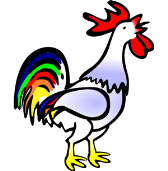 Li se prezintă elevilor un personaj îndrăgit de ei, îl vor recunoaște, vor preciza titlul și autorul poveștii în care îl întâlnim.        Cocoșul le va transmite următorul mesaj:                                      „Dragi copii,        Voi știți prea bine prin câte peripeții am trecut ca să recuperez din mâinile boierului hapsân punguța cu doi bani, care mi se cuvenea de drept. Ce nu știți voi este că, după ce am scăpat de la curtea boierului, drumul spre casă nu a fost unul ușor. Am întâlnit o serie de obstacole, iar eu nu prea am fost la școală și nu prea mă descurc.        Puteți să imi dați o mână de ajutor? Sunt tare ostenit!”ConversațiaCocoș de pluș Frontal3. Anuntarea subiectuluilecţiei noi si a obiectivelor urmarite       Elevii sunt anunţați că  titlul noii lecţii este: „Banii  și valoarea lor”.Se prezintă elevilor câteva din obiectivele acestei lecţii: vom învăţa cum putem economisi banii, cum putem salva banii de la cheltuieli inutile şi cum am putea obţine bani prin modalităţi cinstite.Explicația Frontal 4.Dirijarea învăţării      Se prezintă elevilor un film cu diferite emisii de bancnote şi monede care au circulat în România şi se discută despre personalităţile şi simbolurile care apar pe aceste monede şi bancnote.        Elevii vor lucra în perechi. Fiecare pereche primește  din partea cocoșului câte un bilețel pe care este scrisă o întrebare și un răspuns. Prima pereche citește întrebarea, iar perechea care are răspunsul va spune „Noi știm!”. Se va continua până la epuizarea întrebărilor. Cei care dau răspunsuri corecte vor primi 10 galbeni, iar cei care răspund greșit vor pierde 10 galbeni, cocoșul fiind tare mâhnit în acest caz.       Întrebările vor fi: La ce folosesc banii?Cine produce banii? Cine îi fabrică? Putem să fabricăm bani acasă?Cum făceau oamenii comerţ în trecut?Ce putem spune despre oamenii care leagă prietenii în funcţie de starea materială a celorlalţi?Despre unii oameni se spune: „e putred de bogat pentru că ştie să facă bani”. Ce înseamnă a şti să faci bani? Este o tehnică specială? Ceva care se învaţă?          Haideţi să găsim şi noi modalităţi prin care boierul putea să facă bani într-un mod cinstit!        Elevii vor preciza și alte personaje necinstite întâlnite în alte povești.       Cocoșul le va solicita elevilor să realizeze, pe grupe, un plan de economii pentru boier, pe baza unei probleme în care enunțul va preciza veniturile și cheltuielile acestuia. Elevii vor însuma veniturile, cheltuielile, apoi vor calcula diferența dintre ele.Stafeta întrebărilorCiorchinele  Exercițiul Bilete cu întrebări/ răspunsuriTabla, markereColi, carioci În perechiFrontal Pe grupeChestionarea oralăObservarea sistematicăAuto-evaluareTurul galeriei 5. Obţinerea performanţeiFiecare elev va primi o fișă cu un tabel format din 2 coloane. În prima coloană va lipi monede și bancnote astfel încât să obțină o anumită sumă (ex: un număr format din 8 sute, 5 zeci și 4 unități), pe a doua coloană va lipi jetoane cu diferite animale pe care doresc să le cumpere. Elevii vor fi informați că suma comunicată este cea de care dispun pentru a cumpăra animale de la târg.Sarcinile sunt: să constituie suma precizată din bancnotele și monedele primite, apoi să aleagă cât mai multe animale pe care le pot cumpăra.Elevilor li se propune să economisească pentru a putea cumpăra un animăluț și a-l dărui unei persoane dragi.Lucrările vor fi afișate și apreciate de colegi. Cei care au reușit să cumpere cât mai multe animăluțe vor fi recompensați cu un galben ce va putea fi valorificat la târgul organizat în clasă, la fel și cei care au primit banuți drept recompensă.Joc didacticFișe, jetoane cu animale domestice, imagini cu monede și bancnote Individual Aprecieri verbale  